Directions:Berry Smoothie Recipe from HIP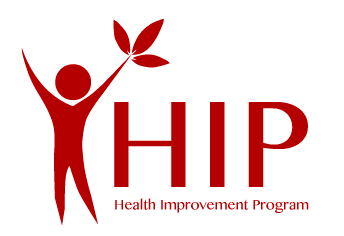 Ingredients: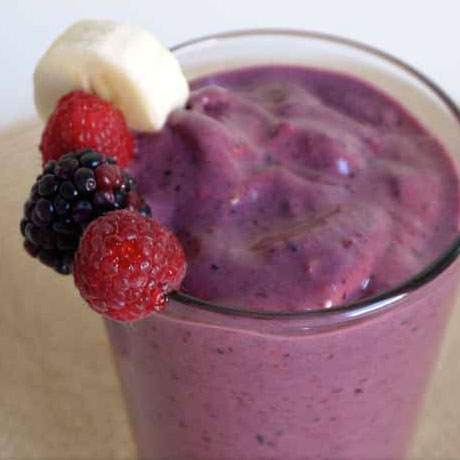 